All’AREA FINANZA E RISORSE UMANE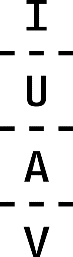 DIVISIONE RISORSE UMANE E ORGANIZZAZIONEAUTOCERTIFICAZIONE(Ai sensi dell'art. 46 del D.P.R. 28 dicembre 2000, n.445)DA PRODURRE ALL’UFFICIO via mail oppure nell’eventuale consegna delle pezze giustificative AUTOCERTIFICAZIONE(Ai sensi dell'art. 46 del D.P.R. 28 dicembre 2000, n.445)DA PRODURRE ALL’UFFICIO via mail oppure nell’eventuale consegna delle pezze giustificative AUTOCERTIFICAZIONE(Ai sensi dell'art. 46 del D.P.R. 28 dicembre 2000, n.445)DA PRODURRE ALL’UFFICIO via mail oppure nell’eventuale consegna delle pezze giustificative AUTOCERTIFICAZIONE(Ai sensi dell'art. 46 del D.P.R. 28 dicembre 2000, n.445)DA PRODURRE ALL’UFFICIO via mail oppure nell’eventuale consegna delle pezze giustificative AUTOCERTIFICAZIONE(Ai sensi dell'art. 46 del D.P.R. 28 dicembre 2000, n.445)DA PRODURRE ALL’UFFICIO via mail oppure nell’eventuale consegna delle pezze giustificative AUTOCERTIFICAZIONE(Ai sensi dell'art. 46 del D.P.R. 28 dicembre 2000, n.445)DA PRODURRE ALL’UFFICIO via mail oppure nell’eventuale consegna delle pezze giustificative AUTOCERTIFICAZIONE(Ai sensi dell'art. 46 del D.P.R. 28 dicembre 2000, n.445)DA PRODURRE ALL’UFFICIO via mail oppure nell’eventuale consegna delle pezze giustificative AUTOCERTIFICAZIONE(Ai sensi dell'art. 46 del D.P.R. 28 dicembre 2000, n.445)DA PRODURRE ALL’UFFICIO via mail oppure nell’eventuale consegna delle pezze giustificative AUTOCERTIFICAZIONE(Ai sensi dell'art. 46 del D.P.R. 28 dicembre 2000, n.445)DA PRODURRE ALL’UFFICIO via mail oppure nell’eventuale consegna delle pezze giustificative AUTOCERTIFICAZIONE(Ai sensi dell'art. 46 del D.P.R. 28 dicembre 2000, n.445)DA PRODURRE ALL’UFFICIO via mail oppure nell’eventuale consegna delle pezze giustificative AUTOCERTIFICAZIONE(Ai sensi dell'art. 46 del D.P.R. 28 dicembre 2000, n.445)DA PRODURRE ALL’UFFICIO via mail oppure nell’eventuale consegna delle pezze giustificative AUTOCERTIFICAZIONE(Ai sensi dell'art. 46 del D.P.R. 28 dicembre 2000, n.445)DA PRODURRE ALL’UFFICIO via mail oppure nell’eventuale consegna delle pezze giustificative AUTOCERTIFICAZIONE(Ai sensi dell'art. 46 del D.P.R. 28 dicembre 2000, n.445)DA PRODURRE ALL’UFFICIO via mail oppure nell’eventuale consegna delle pezze giustificative AUTOCERTIFICAZIONE(Ai sensi dell'art. 46 del D.P.R. 28 dicembre 2000, n.445)DA PRODURRE ALL’UFFICIO via mail oppure nell’eventuale consegna delle pezze giustificative nat_ ilnat_ ilJsessocognomecognomecognomenomenomenomeGIORNOMESEANNO(F o M)(F o M)aaCOMUNECOMUNECOMUNECOMUNECOMUNEPROVINCIAPROVINCIAPROVINCIAPROVINCIAPROVINCIAPROVINCIAdipendente dell’Università IUAV di Venezia, in servizio pressodipendente dell’Università IUAV di Venezia, in servizio pressodipendente dell’Università IUAV di Venezia, in servizio pressodipendente dell’Università IUAV di Venezia, in servizio pressodipendente dell’Università IUAV di Venezia, in servizio pressoNUMERO DI MATRICOLA (OBBLIGATORIO) _________________________consapevole delle responsabilità penali cui può andare incontro in caso di dichiarazioni mendaci, di formazione o uso di atti falsi (art.76 del D.P.R. 445 del 28 dicembre 2000)della perdita dei benefici conseguenti al provvedimento emanato sulla base di dichiarazioni non veritiere, ai sensi dell’art. 75 del citato DPR della possibile effettuazione di controlli sulla veridicità di quanto dichiarato, ai sensi dell’art. 71 del citato DPR D I C H I A R ANUMERO DI MATRICOLA (OBBLIGATORIO) _________________________consapevole delle responsabilità penali cui può andare incontro in caso di dichiarazioni mendaci, di formazione o uso di atti falsi (art.76 del D.P.R. 445 del 28 dicembre 2000)della perdita dei benefici conseguenti al provvedimento emanato sulla base di dichiarazioni non veritiere, ai sensi dell’art. 75 del citato DPR della possibile effettuazione di controlli sulla veridicità di quanto dichiarato, ai sensi dell’art. 71 del citato DPR D I C H I A R ANUMERO DI MATRICOLA (OBBLIGATORIO) _________________________consapevole delle responsabilità penali cui può andare incontro in caso di dichiarazioni mendaci, di formazione o uso di atti falsi (art.76 del D.P.R. 445 del 28 dicembre 2000)della perdita dei benefici conseguenti al provvedimento emanato sulla base di dichiarazioni non veritiere, ai sensi dell’art. 75 del citato DPR della possibile effettuazione di controlli sulla veridicità di quanto dichiarato, ai sensi dell’art. 71 del citato DPR D I C H I A R ANUMERO DI MATRICOLA (OBBLIGATORIO) _________________________consapevole delle responsabilità penali cui può andare incontro in caso di dichiarazioni mendaci, di formazione o uso di atti falsi (art.76 del D.P.R. 445 del 28 dicembre 2000)della perdita dei benefici conseguenti al provvedimento emanato sulla base di dichiarazioni non veritiere, ai sensi dell’art. 75 del citato DPR della possibile effettuazione di controlli sulla veridicità di quanto dichiarato, ai sensi dell’art. 71 del citato DPR D I C H I A R ANUMERO DI MATRICOLA (OBBLIGATORIO) _________________________consapevole delle responsabilità penali cui può andare incontro in caso di dichiarazioni mendaci, di formazione o uso di atti falsi (art.76 del D.P.R. 445 del 28 dicembre 2000)della perdita dei benefici conseguenti al provvedimento emanato sulla base di dichiarazioni non veritiere, ai sensi dell’art. 75 del citato DPR della possibile effettuazione di controlli sulla veridicità di quanto dichiarato, ai sensi dell’art. 71 del citato DPR D I C H I A R ANUMERO DI MATRICOLA (OBBLIGATORIO) _________________________consapevole delle responsabilità penali cui può andare incontro in caso di dichiarazioni mendaci, di formazione o uso di atti falsi (art.76 del D.P.R. 445 del 28 dicembre 2000)della perdita dei benefici conseguenti al provvedimento emanato sulla base di dichiarazioni non veritiere, ai sensi dell’art. 75 del citato DPR della possibile effettuazione di controlli sulla veridicità di quanto dichiarato, ai sensi dell’art. 71 del citato DPR D I C H I A R ANUMERO DI MATRICOLA (OBBLIGATORIO) _________________________consapevole delle responsabilità penali cui può andare incontro in caso di dichiarazioni mendaci, di formazione o uso di atti falsi (art.76 del D.P.R. 445 del 28 dicembre 2000)della perdita dei benefici conseguenti al provvedimento emanato sulla base di dichiarazioni non veritiere, ai sensi dell’art. 75 del citato DPR della possibile effettuazione di controlli sulla veridicità di quanto dichiarato, ai sensi dell’art. 71 del citato DPR D I C H I A R ANUMERO DI MATRICOLA (OBBLIGATORIO) _________________________consapevole delle responsabilità penali cui può andare incontro in caso di dichiarazioni mendaci, di formazione o uso di atti falsi (art.76 del D.P.R. 445 del 28 dicembre 2000)della perdita dei benefici conseguenti al provvedimento emanato sulla base di dichiarazioni non veritiere, ai sensi dell’art. 75 del citato DPR della possibile effettuazione di controlli sulla veridicità di quanto dichiarato, ai sensi dell’art. 71 del citato DPR D I C H I A R ANUMERO DI MATRICOLA (OBBLIGATORIO) _________________________consapevole delle responsabilità penali cui può andare incontro in caso di dichiarazioni mendaci, di formazione o uso di atti falsi (art.76 del D.P.R. 445 del 28 dicembre 2000)della perdita dei benefici conseguenti al provvedimento emanato sulla base di dichiarazioni non veritiere, ai sensi dell’art. 75 del citato DPR della possibile effettuazione di controlli sulla veridicità di quanto dichiarato, ai sensi dell’art. 71 del citato DPR D I C H I A R ANUMERO DI MATRICOLA (OBBLIGATORIO) _________________________consapevole delle responsabilità penali cui può andare incontro in caso di dichiarazioni mendaci, di formazione o uso di atti falsi (art.76 del D.P.R. 445 del 28 dicembre 2000)della perdita dei benefici conseguenti al provvedimento emanato sulla base di dichiarazioni non veritiere, ai sensi dell’art. 75 del citato DPR della possibile effettuazione di controlli sulla veridicità di quanto dichiarato, ai sensi dell’art. 71 del citato DPR D I C H I A R ANUMERO DI MATRICOLA (OBBLIGATORIO) _________________________consapevole delle responsabilità penali cui può andare incontro in caso di dichiarazioni mendaci, di formazione o uso di atti falsi (art.76 del D.P.R. 445 del 28 dicembre 2000)della perdita dei benefici conseguenti al provvedimento emanato sulla base di dichiarazioni non veritiere, ai sensi dell’art. 75 del citato DPR della possibile effettuazione di controlli sulla veridicità di quanto dichiarato, ai sensi dell’art. 71 del citato DPR D I C H I A R ANUMERO DI MATRICOLA (OBBLIGATORIO) _________________________consapevole delle responsabilità penali cui può andare incontro in caso di dichiarazioni mendaci, di formazione o uso di atti falsi (art.76 del D.P.R. 445 del 28 dicembre 2000)della perdita dei benefici conseguenti al provvedimento emanato sulla base di dichiarazioni non veritiere, ai sensi dell’art. 75 del citato DPR della possibile effettuazione di controlli sulla veridicità di quanto dichiarato, ai sensi dell’art. 71 del citato DPR D I C H I A R ANUMERO DI MATRICOLA (OBBLIGATORIO) _________________________consapevole delle responsabilità penali cui può andare incontro in caso di dichiarazioni mendaci, di formazione o uso di atti falsi (art.76 del D.P.R. 445 del 28 dicembre 2000)della perdita dei benefici conseguenti al provvedimento emanato sulla base di dichiarazioni non veritiere, ai sensi dell’art. 75 del citato DPR della possibile effettuazione di controlli sulla veridicità di quanto dichiarato, ai sensi dell’art. 71 del citato DPR D I C H I A R ANUMERO DI MATRICOLA (OBBLIGATORIO) _________________________consapevole delle responsabilità penali cui può andare incontro in caso di dichiarazioni mendaci, di formazione o uso di atti falsi (art.76 del D.P.R. 445 del 28 dicembre 2000)della perdita dei benefici conseguenti al provvedimento emanato sulla base di dichiarazioni non veritiere, ai sensi dell’art. 75 del citato DPR della possibile effettuazione di controlli sulla veridicità di quanto dichiarato, ai sensi dell’art. 71 del citato DPR D I C H I A R ACHE IL PROPRIO INDICATORE DI SITUAZIONE ECONOMICA EQUIVALENTE (ISEE) VALIDO FINO AL 31/12/2022 E’ PARI AD € _______________(indicare).E’ a conoscenza che, ai sensi dell’art. 13 del Regolamento (UE) del Parlamento Europeo e del Consiglio n. 2016/679 (GDPR),e conformemente al d.lgs. n. 196/2003, i dati forniti saranno trattati, in forma cartacea o informatica, ai soli fini della procedura. Il sottoscritto dichiara di aver preso integrale visione dell’informativa completa sul trattamento dei dati personali, disponibile al link: http://www.iuav.it/PRIVACY/INFORMATIV/personale-/index.htm  CHE IL PROPRIO INDICATORE DI SITUAZIONE ECONOMICA EQUIVALENTE (ISEE) VALIDO FINO AL 31/12/2022 E’ PARI AD € _______________(indicare).E’ a conoscenza che, ai sensi dell’art. 13 del Regolamento (UE) del Parlamento Europeo e del Consiglio n. 2016/679 (GDPR),e conformemente al d.lgs. n. 196/2003, i dati forniti saranno trattati, in forma cartacea o informatica, ai soli fini della procedura. Il sottoscritto dichiara di aver preso integrale visione dell’informativa completa sul trattamento dei dati personali, disponibile al link: http://www.iuav.it/PRIVACY/INFORMATIV/personale-/index.htm  CHE IL PROPRIO INDICATORE DI SITUAZIONE ECONOMICA EQUIVALENTE (ISEE) VALIDO FINO AL 31/12/2022 E’ PARI AD € _______________(indicare).E’ a conoscenza che, ai sensi dell’art. 13 del Regolamento (UE) del Parlamento Europeo e del Consiglio n. 2016/679 (GDPR),e conformemente al d.lgs. n. 196/2003, i dati forniti saranno trattati, in forma cartacea o informatica, ai soli fini della procedura. Il sottoscritto dichiara di aver preso integrale visione dell’informativa completa sul trattamento dei dati personali, disponibile al link: http://www.iuav.it/PRIVACY/INFORMATIV/personale-/index.htm  CHE IL PROPRIO INDICATORE DI SITUAZIONE ECONOMICA EQUIVALENTE (ISEE) VALIDO FINO AL 31/12/2022 E’ PARI AD € _______________(indicare).E’ a conoscenza che, ai sensi dell’art. 13 del Regolamento (UE) del Parlamento Europeo e del Consiglio n. 2016/679 (GDPR),e conformemente al d.lgs. n. 196/2003, i dati forniti saranno trattati, in forma cartacea o informatica, ai soli fini della procedura. Il sottoscritto dichiara di aver preso integrale visione dell’informativa completa sul trattamento dei dati personali, disponibile al link: http://www.iuav.it/PRIVACY/INFORMATIV/personale-/index.htm  CHE IL PROPRIO INDICATORE DI SITUAZIONE ECONOMICA EQUIVALENTE (ISEE) VALIDO FINO AL 31/12/2022 E’ PARI AD € _______________(indicare).E’ a conoscenza che, ai sensi dell’art. 13 del Regolamento (UE) del Parlamento Europeo e del Consiglio n. 2016/679 (GDPR),e conformemente al d.lgs. n. 196/2003, i dati forniti saranno trattati, in forma cartacea o informatica, ai soli fini della procedura. Il sottoscritto dichiara di aver preso integrale visione dell’informativa completa sul trattamento dei dati personali, disponibile al link: http://www.iuav.it/PRIVACY/INFORMATIV/personale-/index.htm  CHE IL PROPRIO INDICATORE DI SITUAZIONE ECONOMICA EQUIVALENTE (ISEE) VALIDO FINO AL 31/12/2022 E’ PARI AD € _______________(indicare).E’ a conoscenza che, ai sensi dell’art. 13 del Regolamento (UE) del Parlamento Europeo e del Consiglio n. 2016/679 (GDPR),e conformemente al d.lgs. n. 196/2003, i dati forniti saranno trattati, in forma cartacea o informatica, ai soli fini della procedura. Il sottoscritto dichiara di aver preso integrale visione dell’informativa completa sul trattamento dei dati personali, disponibile al link: http://www.iuav.it/PRIVACY/INFORMATIV/personale-/index.htm  CHE IL PROPRIO INDICATORE DI SITUAZIONE ECONOMICA EQUIVALENTE (ISEE) VALIDO FINO AL 31/12/2022 E’ PARI AD € _______________(indicare).E’ a conoscenza che, ai sensi dell’art. 13 del Regolamento (UE) del Parlamento Europeo e del Consiglio n. 2016/679 (GDPR),e conformemente al d.lgs. n. 196/2003, i dati forniti saranno trattati, in forma cartacea o informatica, ai soli fini della procedura. Il sottoscritto dichiara di aver preso integrale visione dell’informativa completa sul trattamento dei dati personali, disponibile al link: http://www.iuav.it/PRIVACY/INFORMATIV/personale-/index.htm  CHE IL PROPRIO INDICATORE DI SITUAZIONE ECONOMICA EQUIVALENTE (ISEE) VALIDO FINO AL 31/12/2022 E’ PARI AD € _______________(indicare).E’ a conoscenza che, ai sensi dell’art. 13 del Regolamento (UE) del Parlamento Europeo e del Consiglio n. 2016/679 (GDPR),e conformemente al d.lgs. n. 196/2003, i dati forniti saranno trattati, in forma cartacea o informatica, ai soli fini della procedura. Il sottoscritto dichiara di aver preso integrale visione dell’informativa completa sul trattamento dei dati personali, disponibile al link: http://www.iuav.it/PRIVACY/INFORMATIV/personale-/index.htm  CHE IL PROPRIO INDICATORE DI SITUAZIONE ECONOMICA EQUIVALENTE (ISEE) VALIDO FINO AL 31/12/2022 E’ PARI AD € _______________(indicare).E’ a conoscenza che, ai sensi dell’art. 13 del Regolamento (UE) del Parlamento Europeo e del Consiglio n. 2016/679 (GDPR),e conformemente al d.lgs. n. 196/2003, i dati forniti saranno trattati, in forma cartacea o informatica, ai soli fini della procedura. Il sottoscritto dichiara di aver preso integrale visione dell’informativa completa sul trattamento dei dati personali, disponibile al link: http://www.iuav.it/PRIVACY/INFORMATIV/personale-/index.htm  CHE IL PROPRIO INDICATORE DI SITUAZIONE ECONOMICA EQUIVALENTE (ISEE) VALIDO FINO AL 31/12/2022 E’ PARI AD € _______________(indicare).E’ a conoscenza che, ai sensi dell’art. 13 del Regolamento (UE) del Parlamento Europeo e del Consiglio n. 2016/679 (GDPR),e conformemente al d.lgs. n. 196/2003, i dati forniti saranno trattati, in forma cartacea o informatica, ai soli fini della procedura. Il sottoscritto dichiara di aver preso integrale visione dell’informativa completa sul trattamento dei dati personali, disponibile al link: http://www.iuav.it/PRIVACY/INFORMATIV/personale-/index.htm  CHE IL PROPRIO INDICATORE DI SITUAZIONE ECONOMICA EQUIVALENTE (ISEE) VALIDO FINO AL 31/12/2022 E’ PARI AD € _______________(indicare).E’ a conoscenza che, ai sensi dell’art. 13 del Regolamento (UE) del Parlamento Europeo e del Consiglio n. 2016/679 (GDPR),e conformemente al d.lgs. n. 196/2003, i dati forniti saranno trattati, in forma cartacea o informatica, ai soli fini della procedura. Il sottoscritto dichiara di aver preso integrale visione dell’informativa completa sul trattamento dei dati personali, disponibile al link: http://www.iuav.it/PRIVACY/INFORMATIV/personale-/index.htm  VeneziaFirmaVeneziaFirmaVeneziaFirmaVeneziaFirmaVeneziaFirmaVeneziaFirmaVeneziaFirmaVeneziaFirmaVeneziaFirmaVeneziaFirmaVeneziaFirmaVeneziaFirmaVeneziaFirmaVeneziaFirma